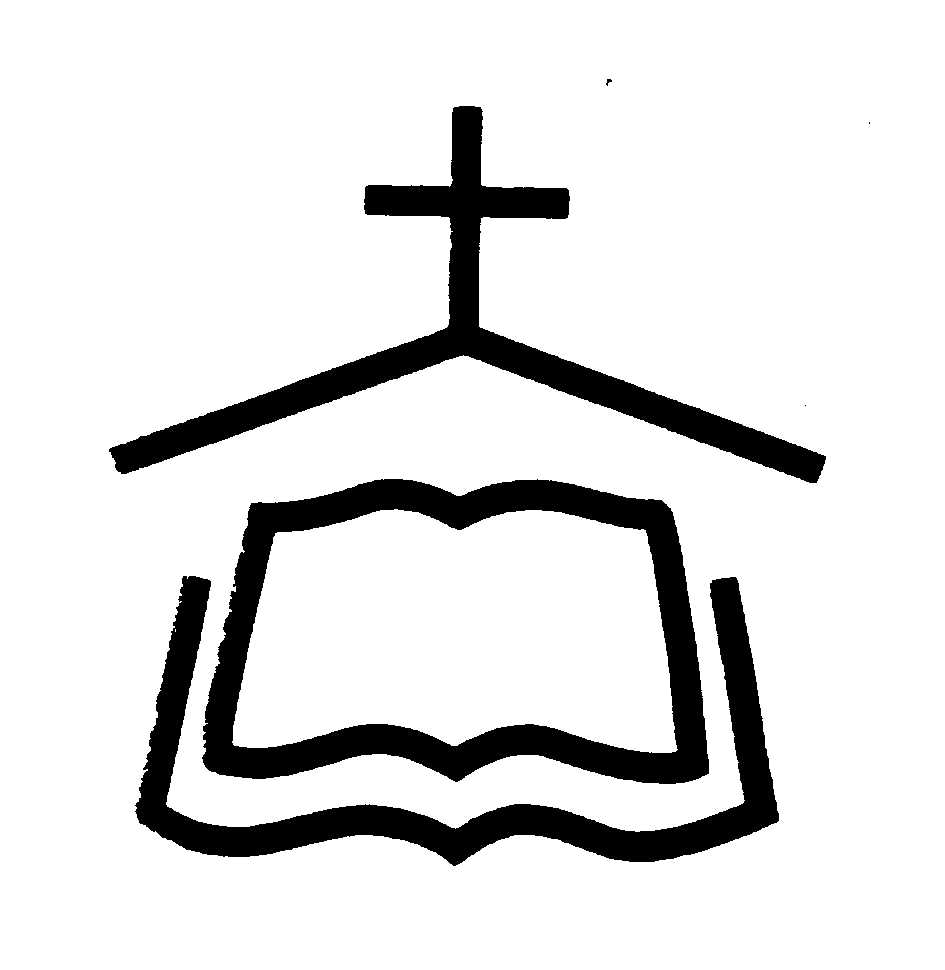   事奉同工    上主日人數及奉獻2014年累積奉献：經常費：  $604,066.13宣教基金：$ 97,094.34週間聚會粵 語 堂 崇 拜 程 序2015年1月11日10:00am - 11:30am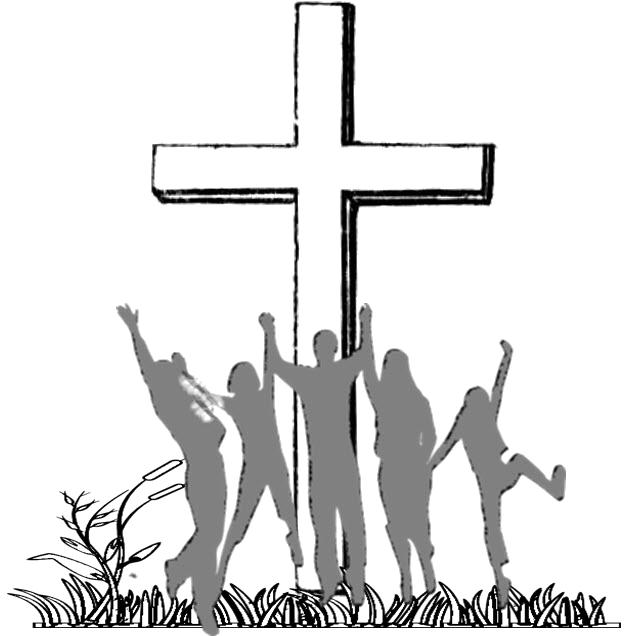 腓立比書4：4-7羅威爾華人聖經教會        of Greater      197 Littleton Rd, Bldg B, Chelmsford, MA 01824      Tel:(978)256-3889, (978)256-6276; Fax:(978)256-0056Website: www.cbcgl.orgE-mail:office@cbcgl.org“凡勞苦擔重擔的人,可以到我這裡來,我就使你們得安息”    馬太福音十一章28節“Come to me, all you who are weary andburdened, and I will give you rest. ”Matthew 11:2801/11/15本 主 日本 主 日下 主 日下 主 日01/11/15華 語粵 語華 語粵 語會前敬拜葛孝忠黃靜怡會前禱告葛孝忠周毅敦何世宇李兆生司  會葛孝忠周毅敦何世宇李兆生領  詩江世明周毅敦吳雅筑李兆生司  琴樊曼文雲啟德董雅姿李思明翻  譯陈志英招  待陈卫华李惠蓮陈卫华李惠蓮马    锋黃偉明马    锋黃偉明李建国李建国程爱莉程爱莉新人招待甘伟民黃慕瑜甘伟民黃慕瑜接   待黃玉明黃慕瑜葛孝忠黃慕瑜音    響韩庆昇高偉光 韩庆昇高偉光 音    響韩庆昇黃永輝韩庆昇黃永輝清   潔信望爱  欢呼信望爱  欢呼信望爱  欢呼信望爱  欢呼育嬰室 王巍青    曹    珊 黄莉薫 王巍青    曹    珊 黄莉薫  成    艳    项开华    张伏宁  成    艳    项开华    张伏宁華語Mandarin208常費General Fund$     9,051.00粵語Cantonese208宣道Mission Fund    $    1,766.00英語English117慈惠基金$         100.00 兒童Children54代轉External Transfer嬰兒Infants1青少年短宣特別收入$          205.00特別基金$          100.00總計Total380總計Total $   11,222.00    經 常 費上週奉獻       $         9,051.00經 常 費累積奉獻       $         9,051.00宣 教 基 金累積奉獻       $         1,766.00宣 教 基 金奉獻目標       $     100,000.00課程名稱語言教師教室希伯来书查经班國吳榮滁牧師华語禮堂長青讀經班國封德成老師卓建青老師B109福音查經班國倪   鑒老師沈祖源老師B204信仰造就班
(受洗班)國鍾興政牧師陳侶君師母赵新宇老師B107教會歷史粵黄立仁老師李淑娴老師粵語禮堂福音真理粵周毅敦老师黄永辉老师A109Parent & Youth: Growing Together in the Lord國青少年家長A223Improving Your Serve英馬德諾牧師A216Gospel of John Bible Study英A113禱 告 會主日：9:15am~9:45am禱 告 會週三：7:45pm~9:00pm團   契小   組週五：7:30pm~9:30pm 團   契小   組華語團契 粵語團契 青少年LYF 兒童AWANA   嬰兒照顧以斯帖姊妹團契週三：10:00am~12:00pm目前暂停3月18日恢复聚会晨光長者團契週三：10:00am~12:00pm目前暂停3月18日恢复聚会宣召馬太福音1:22-23馬太福音1:22-23馬太福音1:22-23馬太福音1:22-23馬太福音1:22-23馬太福音1:22-23馬太福音1:22-23馬太福音1:22-23馬太福音1:22-23司會詩歌讚美詩歌讚美詩歌讚美1. 用我一生1. 用我一生1. 用我一生1. 用我一生1. 用我一生1. 用我一生敬拜團敬拜團2. 使我作你和平之子2. 使我作你和平之子2. 使我作你和平之子2. 使我作你和平之子2. 使我作你和平之子2. 使我作你和平之子2. 使我作你和平之子2. 使我作你和平之子3. 像天空的鴿子3. 像天空的鴿子3. 像天空的鴿子3. 像天空的鴿子3. 像天空的鴿子3. 像天空的鴿子3. 像天空的鴿子3. 像天空的鴿子祈禱司會奉獻 #458 獻己於主 #458 獻己於主 #458 獻己於主 #458 獻己於主 #458 獻己於主 #458 獻己於主 #458 獻己於主 #458 獻己於主 #458 獻己於主會眾啟應文馬可福音5:15-20馬可福音5:15-20馬可福音5:15-20馬可福音5:15-20馬可福音5:15-20馬可福音5:15-20馬可福音5:15-20會眾會眾會眾證道證道作基督的使者作基督的使者作基督的使者作基督的使者作基督的使者李新華長老李新華長老李新華長老李新華長老回應     回應       #261 向萬邦傳福音  #261 向萬邦傳福音  #261 向萬邦傳福音  #261 向萬邦傳福音  #261 向萬邦傳福音  #261 向萬邦傳福音陳錦儀牧師陳錦儀牧師陳錦儀牧師經文背誦經文背誦經文背誦經文背誦約翰福音1:9約翰福音1:9約翰福音1:9約翰福音1:9陳錦儀牧師陳錦儀牧師陳錦儀牧師歡迎 / 報告 / 代禱歡迎 / 報告 / 代禱歡迎 / 報告 / 代禱歡迎 / 報告 / 代禱歡迎 / 報告 / 代禱陳錦儀牧師陳錦儀牧師陳錦儀牧師陳錦儀牧師陳錦儀牧師頌讚#536三一頌#536三一頌#536三一頌#536三一頌#536三一頌#536三一頌#536三一頌#536三一頌#536三一頌會眾祝福陳錦儀牧師陳錦儀牧師陳錦儀牧師陳錦儀牧師陳錦儀牧師阿們頌# 532# 532# 532# 532# 532會眾會眾會眾會眾會眾主日崇拜SundayWorship  華  語          粵  語             英  語   Mandarin    Cantonese    English10:00am主日學SundaySchool  華  語          粵  語             英  語    Mandarin    Cantonese     English11:30am